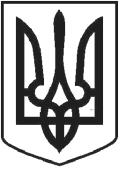 УКРАЇНАЧОРТКІВСЬКА МІСЬКА РАДА СОРОК ТРЕТЯ СЕСІЯ СЬОМОГО СКЛИКАННЯРІШЕННЯвід 26 вересня 2018 рокум. Чортків№ 1204Про відмову в продовженні терміну дії договору оренди земельної ділянки по вул. Тараса Шевченка в м. Чорткові від 24.10.2008 р., орендарем якої є ТзОВ «Торгпреса»Відповідно до ст. 12, 83, 122, 124 Земельного кодексу України, Закону України «Про оренду землі», керуючись п. 34 ч.1 ст. 26 Закону України «Про місцеве самоврядування в Україні», міська радаВИРІШИЛА:1.Відмовити в продовженні на 5 (п’ять) років дії договору оренди земельної ділянки, кадастровий номер 6125510100:01:001:0161, по вул. Тараса Шевченка в м. Чорткові від 24.10.2008 р. (зареєстрований в Чортківському реєстраційному відділі Тернопільської регіональної філії центру ДЗК від 11грудня 2008 року за № 040865401357), орендарем якої ТзОВ «Торгпреса».2.Зобов’язати ТзОВ «Торгпреса» в місячний термін укласти угоду про відшкодування збитків від неотриманих коштів Чортківської міською радою за фактичне землекористування суб’єктом підприємницької діяльності, фізичною особою.3.Копію рішення направити у відділ Держгеокадастру в Чортківському районі та заявнику.4.Контроль за виконанням рішення покласти на постійну комісію з питань містобудування, земельних відносин, екології та сталого розвитку міської ради.Міський голова	Володимир ШМАТЬКО